Thursday, June 10, 2021Virtual Meeting Via Zoom Conference Call MEMBERS PRESENT:  							MEMBERS ABSENT:Dr. David Paul, Chair							Logan HerringBridget Buckaloo							 	Rep. Deborah HudsonDr. Garrett Colmorgen							Rep. Ruth Briggs-KingTiffany Chalk								Representative Melissa Minor-Brown	Mawuna Gardesey								Liz O’NeilRev. John Holden								Brian OlsonLolita Lopez								Dr. Karyl Rattay				Susan Noyes, Co-Chair							Rep. Bryant RichardsonDr. Agnes Richardson							Rep. Bryan Townsend         Forrest Watson 								         Leah Woodall								DPH SUPPORT STAFF PRESENT: JoEllen Kimmey, MA   Minutes prepared by: JoEllen Kimmey   Minutes reviewed by:  Mawuna Gardesey   Minutes respectfully submitted by:  JoEllen Kimmey   Minutes reviewed and approved by CHAIR:    Dr. David PaulUpcoming DHMIC Meetings via Zoom. Zoom invite to follow (Possibility of LIVE or Hybrid at Del Tech, Dover on September 9, 2021. Please be on the lookout for further information): September 9, 2021, 10:30am-12pm.December 1, 2021, 10:30am-12pm.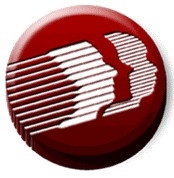 DELAWARE  HEALTH AND SOCIAL SERVICESDivision of Public Health    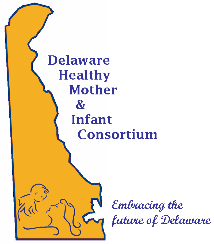 TOPICFINDINGS, CONCLUSIONS & RECOMMENDATIONSACTIONS & FOLLOW-UPPERSON RESPONSIBLESTATUSI. Call to OrderThe meeting was called to order by Dr. David Paul, Chair, at 10:33am. No further action required.Dr. David Paul, ChairResolvedII. Consent AgendaThe minutes of the March 3, 2021 DHMIC; Black Maternal Health Workgroup from April and the DPQC meeting minutes from March and April, which are all posted on DEThrives.com, were approved. No further action required.Dr. David Paul, ChairResolvedIII. Chair’s Report-DHMIC has a vacancy: Dr. Aguida Atkinson submitted her resignation after the March meeting. Dr. Marshala Lee, family practitioner at CCHS with strong background in disparities, has been nominated. Her nomination is at the Governor’s office awaiting final approval. -DHMIC co-chairs and Workgroup leads did meet once since March meeting, no voting took place, worked on today’s agenda and presentations, and worked to change and update the By-Laws of DHMIC. Thirty days advance notice is required for any changes to the By-Laws, and this is an item on the agenda for today’s meeting and will be discussed further.No further action required.Dr. David Paul, ChairOn-goingIV. DHMIC Video Showing “Her Story”Video highlighting the importance of fact that black women are four times as likely to die in pregnancy and childbirth than white women in Delaware. Video features Delaware women sharing their story. This video is a tool to start conversation to this issue. Video to be posted on DEThrives.comOn-goingSusan Noyes, Co-Chair & AB&C, Social Marketing TeamOn-goingV. Summit Wrap-UpSusan Noyes shared the first virtual Summit was an amazing success and well-received by 450 attendees. A summary video was shared and Dr. Karyl Rattay, DPH Director, was recognized by the Governor for longest serving public health official in the Nation. Next Summit scheduled for Chase Riverfront on Tuesday, 4/26/2022. More information about Summit will be posted on DEThrives.Com.ResolvedSusan Noyes, Co-chairResolvedVI. DHMIC Social MediaSusan Noyes shared that AB&C, the social marketing firm who helped develop the Summit and promotes social media for DPH, de-briefed with Summit Planning Committee. A social media, public relations and website updates will be promoted to help keep the momentum of the Summit going. The Innovation Station content featured on DEThrives’ Facebook page; the Innovation Station Instagram Stories will include an overview of each program/ organization; a Call-to-Action on the website and ongoing partnerships with Innovations Stations to cross-promote content.  For example, #MensHealthWeek is next week, focusing on the physical mental and emotional health of the men in our communities. For #ManUoMonday, will feature information to promote men getting their education and grow into positive influences for their children. Upcoming public relations include tapping into Innovation Stations over the next few months to create greater awareness for and support of DHMIC. For Example, Maternal Mental Health Month/ Women’s Health for May- A News Journal op-ed by April Lyons-Alls on “Well Women Care: Why your yearly visit is important”. Upcoming editorial in Delaware Today featuring Cynthia Guy of CCHS/Brandywine Women’s Health HWHB Provider. Upcoming outreach will include Men’s Health Month for June: “C’mon Man”- Dr. Julius Mullen and “ReManned Project” by Dr. Donald Morton; Teen Programs and Services for July with Teen Warehouse with Logan Herring, DAPI with Dr. Doris Griffin and CFF ARC program with Philinda Mindler; and Black Breastfeeding Week/ National Breastfeeding Month for August with the Breast Coalition of Delaware Shamiya Gould and WIC with Chamaine Sampson. All information and updates will be on DEThrives.comOn-goingSusan Noyes, Co-Chair and AB&C Marketing TeamOn-goingV. DHMIC Structure and By-LawsDr. Paul shared that the present DHMIC By-Laws were created in 2004 or 2005 when the DHMIC was created out of the Infant Mortality Task Force. In the past year, the DHMIC has moved away from Committees to Workgroups and this change in format needs to be reflected in the By-Laws as well as have room for future changes. Under the DHMIC will be the Executive Committee comprised of chair, co-chair, and chairs of various committees. Under DHMIC will be committees and under the committees will be the Workgroups.  The DPQC, which was recently codified, will be under the DHMICH. Each committee should have its own goals, objectives and will be staffed by DPH. Each committee will have a charter that is reviewed and approved annually. The existing groups are presently working on the drafts of their charters. Further information will be sent out a month in advance of September meeting for voting.On-goingDr. David Paul, ChairOn-goingVI. Year One DHMIC Mini Grantee EvaluationLeah Woodall shared data from the first year of the HWHB Mini Grantee project (Dec 2019- Dec 2020), The six mini-grantees are Delaware Adolescent Program; Delaware Coalition Against Domestic Violence; Delaware Multi-Cultural and Civic Organization; Hispanic American Association of Delaware; Kingswood Community Center and Rosehill. These mini grantees developed programs and provided needed services to address the needs related to SDOH; and adapted services during pandemic to meet emerging needs (i.e., flex funds, computers, or internet needs).  482 women and girls served; majority of participants from high-risk zip codes; 60% of participants were Black, 35% were White and 6% identified as “Multi-Racial/ Other”; 105 participants said Spanish was their primary language; about ½ have high school diploma or GED and more than half struggle with food, housing, utilities and health literacy and half struggle with childcare, transportation, social support, or access to medical care.  Participants report that the services and activities are helping them, and some grantees are already showing statically significant improvement in their depression, anxiety, and stress. On-goingLeah Woodall, DPHOn-goingVI. Workgroup Reports Outs Well-Women:  Tiffany Chalk thanked everyone in involved for their participation for the “Her Story Docuseries” and April Lyons-All for her work on crating information for a three-part series on Well Women Care; next meeting is Tuesday June 15th at 1pm.Black Maternal Health: Tiffany Chalk shared that the workgroup met June 1, working on the charter draft and Khaleel Hussaini, DPH, shared data to help them develop their four focus points which are Community Engagement and Advocacy; Education and Prevention; Data and Policy.SDOH:  Rita Landgraf shared that this workgroup will be meeting over the summer, to be determined after the June 25th Housing Workgroup meeting.Housing: Rita Landgraf shared that the Housing Advisory Workgroup met April 23, May 21 and will be meeting June 25. They are working to develop a pilot program for homeless pregnant women, which could potentially be around 57 women. Presently doing a feasibility study to understand this landscape and how to move forward. Surveys will be developed at each stage of pilot program and integrating housing and health models together. A backbone organization will be necessary to ensure all is integrated and supported. Based on feasibility, hope to go live by January 2022. DPQC: Dr. Garrett Colmorgen shared that all but one hospital system is sharing data via Healthy Soft; the Committee has broken into two workgroups, Maternal Health, focusing on the hemorrhage project and hypertension project; and the Pediatric Workgroup to focus on NAS. Additionally, working with ACOG on Implicit Bias.On-goingTiffany ChalkTiffany ChalkRita LandgrafRita LandgrafDr. Garrett ColmorgenOn-goingX.  Adjourn-ment There being no further business before the Committee, the chair adjourned the meeting at 12:03pm.No further action requiredDr. David Paul, ChairResolved